Umwelt im Unterrichtwww.umwelt-im-unterricht.deArbeitsmaterial (Sekundarstufe)Standortplanung einer WindenergieanlageUm das Klima zu schützen und in Zukunft genügend Energie zur Verfügung zu haben, werden unter anderem mehr Windenergieanlagen benötigt. Doch das hat Auswirkungen auf Umwelt und Natur. Welche Faktoren und Interessen müssen bei der Standortplanung einer Anlage berücksichtigt werden, um die Folgen gering zu halten oder zu vermeiden? Hinweise für LehrkräfteWas gehört noch zu diesen Arbeitsmaterialien?   Die folgenden Seiten enthalten Arbeitsmaterialien zum Thema der Woche „Erneuerbare Energien ausbauen – Natur und Umwelt schützen“ von Umwelt im Unterricht. Zu den Materialien gehören Hintergrundinformationen, ein didaktischer Kommentar sowie ein Unterrichtsvorschlag. Sie sind abrufbar unter: https://www.umwelt-im-unterricht.de/wochenthemen/erneuerbare-energien-ausbauen-natur-und-umwelt-schuetzen/ Inhalt und Verwendung der ArbeitsmaterialienDas Material umfasst eine Karte, die für die Standortplanung einer Windenergieanlage benötigt wird. Die Schüler/-innen analysieren die einzelnen Felder der Karte mithilfe des dazugehörigen Arbeitsblattes. Übersicht über die ArbeitsmaterialienArbeitsblatt 1 Karte zur Standortplanung	1Arbeitsblatt 2 Analysehilfe für die Standortplanung	2Bildlizenzen	3ArbeitsmaterialArbeitsblatt 1
Karte zur Standortplanung 
Um das Klima zu schützen und in Zukunft genügend Energie zur Verfügung zu haben, werden unter anderem mehr Windenergieanlagen benötigt. Doch das hat Auswirkungen auf Umwelt und Natur. Welche Faktoren und Interessen müssen bei der Standortplanung einer Anlage berücksichtigt werden, um die Folgen gering zu halten oder zu vermeiden? 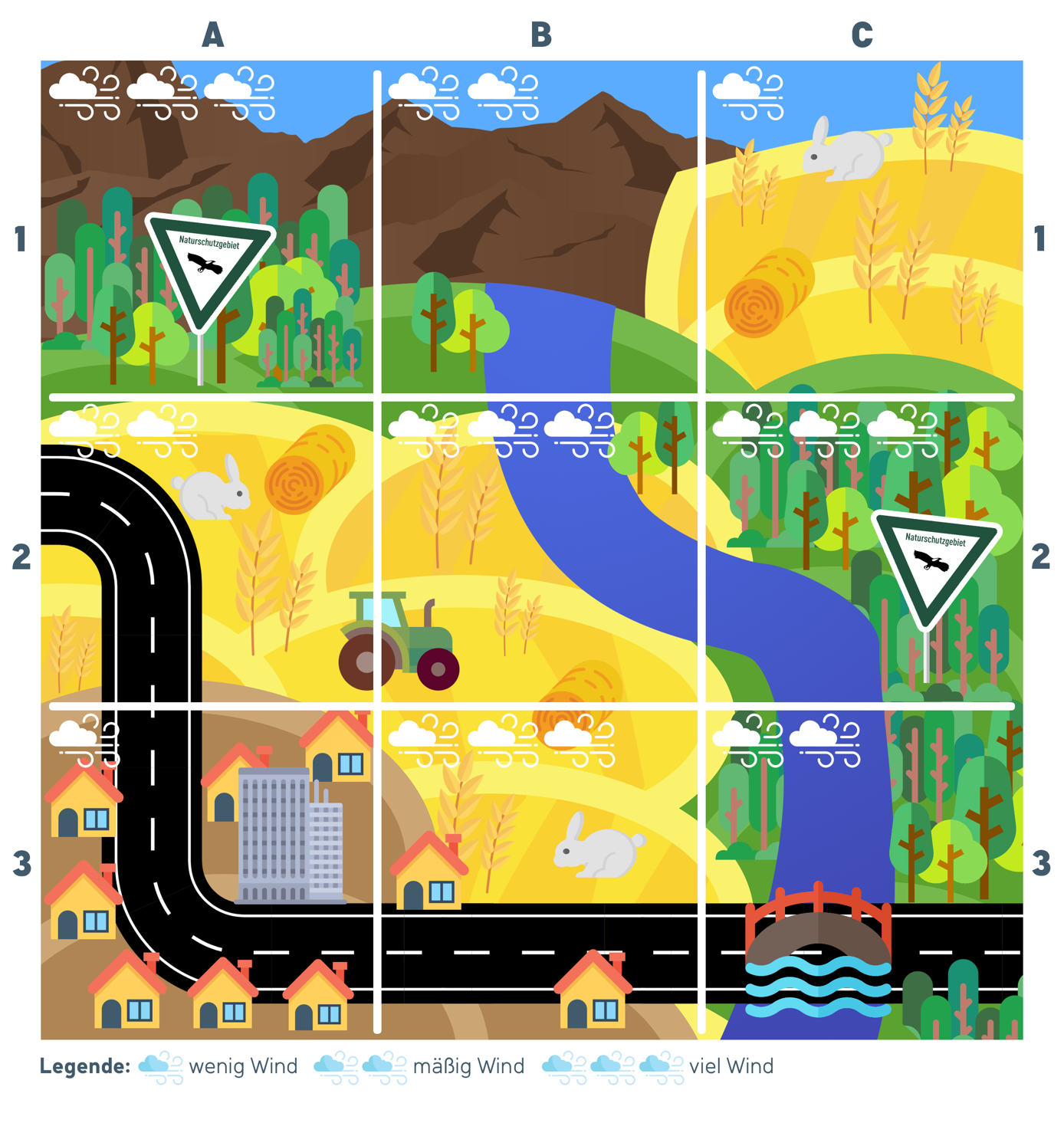 Arbeitsblatt 2
Analysehilfe für die Standortplanung Aufgabe:Analysiert als Gruppe jedes Feld der Karte. Notiert in die folgende Tabelle die Argumente, warum eurer Meinung das jeweilige Feld als Standort für den Bau einer Windenergieanlage geeignet ist oder nicht. Achtet dabei insbesondere auf:Bedeutung für die Bevölkerung Bedeutung für die NaturBedeutung als AckerflächeWindertragBildlizenzenArbeitsblatt 1Gebirge, Straße, Brücke, Hochhaus, Kaninchen, Traktor, Baum: "Designed by Freepik"Heuballen: Smashicons/Flaticon.com/Flaticon Basic LicenseWohnhaus: Vectors Market/Flaticon.com/Flaticon Basic License; Ähre: DinosoftLabs/Flaticon.com/Flaticon Basic License; Wald: PrettyCons/Flaticon.com/Flaticon Basic LicenseWindsymbol: „Designed by Freepik“ABC123